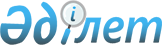 Мәслихаттың 2008 жылғы 27 мамырдағы N 8-3 "Орал қалалық мәслихатының 2007 жылғы 25 желтоқсандағы N 4-4 "2008 жылға арналған қалалық бюджет туралы" шешіміне өзгерістер мен толықтырулар енгізу туралы" шешіміне өзгерістер енгізу туралы
					
			Күшін жойған
			
			
		
					Батыс Қазақстан облысы Орал қалалық мәслихаттың 2008 жылғы 29 қыркүйектегі N 11-18 шешімі. Батыс Қазақстан облысы Орал қаласының әділет басқармасында 2008 жылғы 1 қазанда N 7-1-114 тіркелді. Күші жойылды - Батыс Қазақстан облысы Орал қалалық мәслихаттың 2009 жылғы 8 қазандағы N 21-12 шешімімен      Ескерту. Күші жойылды - Батыс Қазақстан облысы Орал қалалық мәслихаттың 2009.10.08 N 21-12 Шешімімен.      Қазақстан Республикасының "Нормативтік құқықтық актілер туралы" Заңының 43 бабына, Қазақстан Республикасының "Қазақстан Республикасындағы жергілікті мемлекеттік басқару туралы" Заңының 6, 7 баптарына сәйкес Орал қалалық мәслихаты ШЕШІМ ЕТТІ:



      1. Орал қалалық мәслихатының ""Орал қалалық мәслихатының 2007 жылғы 25 желтоқсандағы N 4-4 "2008 жылға арналған қалалық бюджет туралы" шешіміне өзгерістер мен толықтырулар енгізу туралы" 2008 жылғы 27 мамырдағы N 8-3 (нормативтік құқықтық кесімдердің мемлекеттік тізілімінде 2008 жылғы 2 маусымда 7-1-91 нөмірмен тіркелген, "Жайық үні" газетінің 2008 жылғы 12 маусымдағы N 24, 2008 жылғы 19 маусымдағы N 25, 2008 жылғы 26 маусымдағы N 26, "Пульс города" газетінің 2008 жылғы 12 маусымдағы N 24, 2008 жылғы 19 маусымдағы N 25, 2008 жылғы 26 маусымдағы N 26 жарияланған) шешіміне келесі өзгерістер енгізілсін:

      4 тармақтағы "оның ресми жарияланған күннен бастап қолданысқа енгізіледі" сөздері "2008 жылғы 1 қаңтардын бастап қолданысқа енгізіледі" сөздерімен ауыстырылсын.



      2. Осы шешім 2008 жылғы 1 қаңтардан бастап қолданысқа енгізіледі.      Орал қалалық мәслихатының кезекті

      11-ші сессиясының төрайымы      Орал қалалық мәслихатының хатшысы
					© 2012. Қазақстан Республикасы Әділет министрлігінің «Қазақстан Республикасының Заңнама және құқықтық ақпарат институты» ШЖҚ РМК
				